Anmeldung: Dramapädagogik Tage23./24.Juli 2016, Hochschule Reutlingen 
Gebühren werden mit Konferenzanmeldung fällig und müssen bis spätestens 4 Wochen nach Anmeldung auf folgendes Konto überwiesen werden: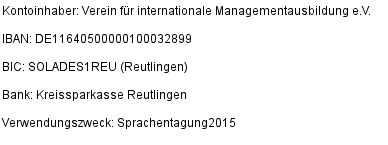 Ausgefüllte Anmeldung bitte abspeichern und senden an: stefanie.giebert@reutlingen-university.deAkad. TitelVornameNachnameInstitutionStraßePostleitzahlStadtEmailadresseKonferenzgebühr umfasst Kaffeepausen und Mittagessen am Samstag Konferenzgebühr umfasst Kaffeepausen und Mittagessen am Samstag 50 € (bis 015.06.2016, danach 60€)Tageskarte (Teilnahme nur SA oder SO)Tageskarte (Teilnahme nur SA oder SO)30 €Conference Warming (22. Juli)Conference Warming (22. Juli)Essen à la carte – bitte jedoch unbedingt hier anmelden (wg. Tischreservierung)Conference Dinner (23.Juli) Conference Dinner (23.Juli) Essen à la carte – bitte jedoch unbedingt hier anmelden (wg. Tischreservierung)